Zarządzenie nr 45 Regionalnego Dyrektora Ochrony Środowiska w Olsztynie z dnia 26 lipca 2022 r. w sprawie wskazania drogi do ruchu pojazdów w granicach rezerwatu przyrody „Kadyński Las”Na podstawie art. 15 ust. 1 pkt 18 ustawy z dnia 16 kwietnia 2004 r. o ochronie przyrody (Dz. U. z 2022 r. poz. 916) zarządza się, co następuje:§ 1. Wskazuje się do ruchu pojazdów fragment drogi na obszarze rezerwatu przyrody „Kadyński Las”, zwany dalej „drogą”. § 2. Przebieg drogi przedstawia mapa stanowiąca załącznik do niniejszego zarządzenia.§ 3. Zarządzenie wchodzi w życie z dniem podpisania.Z up. REGIONALNEGO DYREKTORA
OCHRONY ŚRODOWISKA W OLSZTYNIEAleksandra Krzysztoń-Rzodkiewiczp.o. Zastępcy Regionalnego Dyrektora Ochrony Środowiska--Regionalnego Konserwatora Przyrody w OlsztynieZałącznik do zarządzenia Nr 45 Regionalnego Dyrektora Ochrony Środowiska w Olsztynie z dnia 26 lipca 2022 r.Droga, na której dopuszczony został ruch pojazdów w granicach rezerwatu przyrody „Kadyński Las”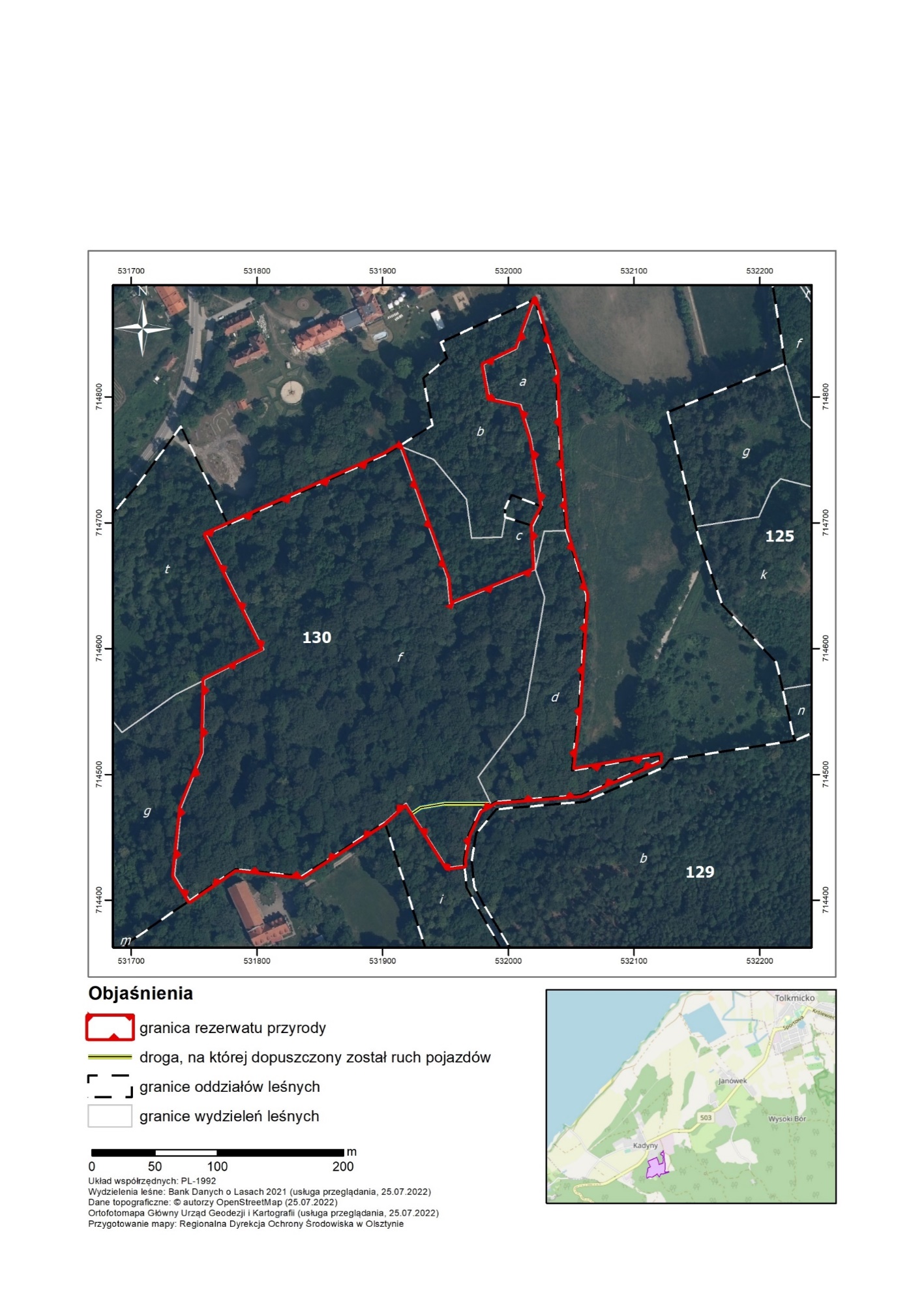 UzasadnienieZgodnie z art. 15 ust. 1 pkt 18 ustawy z dnia 16 kwietnia 2004 r. o ochronie przyrody (Dz. U. z 2022 r. poz. 916) w rezerwatach przyrody zabrania się ruchu pojazdów poza drogami publicznymi oraz poza drogami położonymi na nieruchomościach stanowiących własność parków narodowych lub będących w użytkowaniu wieczystym parków narodowych, wskazanymi przez dyrektora parku narodowego, a w rezerwacie przyrody przez regionalnego dyrektora ochrony środowiska.Zarządzenie Regionalnego Dyrektora Ochrony Środowiska w Olsztynie w sprawie wskazania drogi, na której dopuszczony jest ruch pojazdów w granicach rezerwatu przyrody „Kadyński Las” jest wykonaniem powyższej delegacji ustawowej.Wskazana droga stanowi kontynuację drogi publicznej (działka nr 524, obręb Kadyny, gmina Tolkmicko) prowadzącej od wsi Kadyny do zespołu klasztornego Franciszkanów, w tym kościoła parafialnego p.w. św. Antoniego Padewskiego w Kadynach.Z up. REGIONALNEGO DYREKTORA
OCHRONY ŚRODOWISKA W OLSZTYNIEAleksandra Krzysztoń-Rzodkiewiczp.o. Zastępcy Regionalnego Dyrektora Ochrony Środowiska--Regionalnego Konserwatora Przyrody w Olsztynie